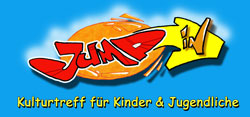 Öffnungszeiten Jump In, ohne Anmeldung!In den Faschingsferien findet kein Offener Betrieb statt!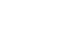 Kulturtreff für Kinder & Jugendliche Jump In, Kristallstr. 8a, 80995 München,  T. 089/1507270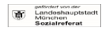 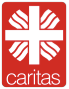 Anmeldung für die Jumpi`s Spaßwoche in den FaschingsferienMo 20. Febr.- Fr. 24. Febr.,  jeweils 09:00-14:00 UhrUnkosten: 10 €
Teilnahme an allen 5 Tagen ist VoraussetzungBitte täglich  warme Kleidung , Mütze, Handschuhe bzw. Regenschutz und festes Schuhwerk, genügend Brotzeit und für die Ausflüge  zusätzlich ein Liter Wasser im Rucksack mitgeben !Vorname (Kind)……………………… Familienname:................................................... Geb. Datum:............... Straße,................................................................................................. PLZ, Ort:........................................ In wichtigen Fällen sind wir unter folgenden Telefonnummern erreichbar: Festnetz:.............................................................................................................Mobil........................................................... Unser Kind hat folgende gesundheitliche Einschränkungen:………………………………………………………………………………………………………………………………………………………….Wir haben  das Programm auf der Rückseite und die o.g. Ausführungen gelesen und sind damit einverstanden. .............................................................................................................................(Datum und Unterschrift eines Erziehungsberechtigten)Kulturtreff für Kinder & Jugendliche Jump In, Kristallstr. 8a, 80995 München,            T. 089/1507270				Montag, Mittwoch, DonnerstagFreitag15:30-17:30 UhrOffener Kindertreffab 6 Jahren bis zur 4.Klasse15:30-17:30 UhrOffener Kindertreffab 6 Jahren bis zur 4. Klasse17:30-20:30 UhrOffener JugendtreffAb 5. Klasse17:30-21:00 UhrOffener Jugendtreffab  5. Klasse